秦淮中学信息技术教研组集体备课材料目 录2020年9月24日—25日集体备课活动方案第1次集体备课教案及第2次集体备课教案教师个人上课教案（二次备课教案）集体备课及听课照片一、第一次备课教案及磨课后修改内容第五讲  认识自我（五）学习目标：1. 针对前期处理的数据，学生能提出想要分析的问题、并给出假设，然后对于问题解决有一定思路。2.能通过网络查询来学习部分操作过程，体会到在查询过程中关键字选择对于结果准确度的重要性。3. 体验基本的数据分析技能，如排序、筛选、分类汇总。4.初步涉及数据的可视化表达。重点：提出问题，根据假设来分析数据。难点：提出问题。教学准备：1. 年级原始数据及初步处理好的数据。2. 分析样例。教学过程：环节一：回顾，学生操作完成 查找替换--性别完成 标题插入与合并居中完成底纹边框设计意图：通过学生演示，促进基本技能的提升。 这部分演示结束需要让学生操作一下，当然也不一定非要涉及这部分的知识点，部分课时不统一的这一部分可以省略。环节二：问题的提出1.引导学生针对当前的数据提出问题2.引导学生思考问题的解决。设计意图：针对很多学生提不出问题的情况，加入引导环节，同时应当学生通过网络搜索来学习技能。环节三：分析过程引导与样例展示1.给出分析样例。2.可视化图对比。3.数据处理的过程设计意图：让学生体验数据处理的过程。环节四：问题提出与策略制定根据学案，提出想要分析的内容、提出假设及解决策略。初步探索排序、筛选等操作。设计意图：让学生体验提出问题、自主探究来解决问题。教后感：12班是数据分析的第一节课，发现难度大了后问题就来了，所以还需要更多引导。学生操作不会影响了问题的提出，提出的问题也会用数数字之类是方法去解决。17班在12班的基础上加了一些引导，但是后续还是没有能突破难点。所以还是需要进行更为明显的阶段划分。重新设计：环节二：关于不同性格类型的比例，网上的数据如下：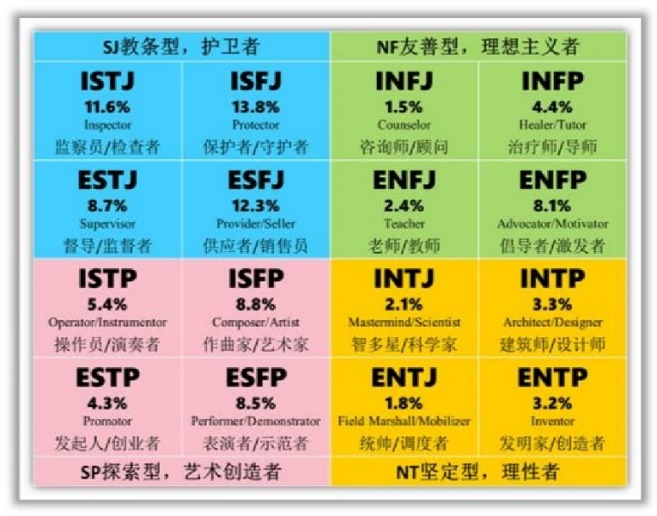 问题：你的性格是哪种类型？看看全年级你这种性格类型有多少人？你准备怎么做？占有效总数据的百分比是多少？你是如何做的？与网上数据相同么？为什么？环节三：关于不同性格类型的特征，网上的数据如下：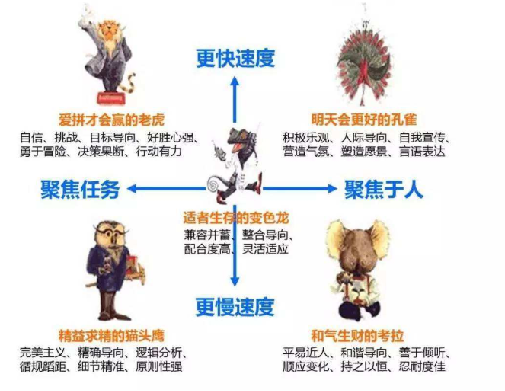 快慢可以通过什么数据来分析？某种性格的快慢应当计算什么？是不是计算一种性格特征就可以？应当怎么做？环节四：2人一组，商量一下，看看对那些信息兴趣？预计会如何？如何做？结果如何？教后感：加了阶梯稍微好了一点。学生提不出问题，应当还是应当没有到位。网上一张图很好，在此分享。二、教师个人上课教案（二次备课教案）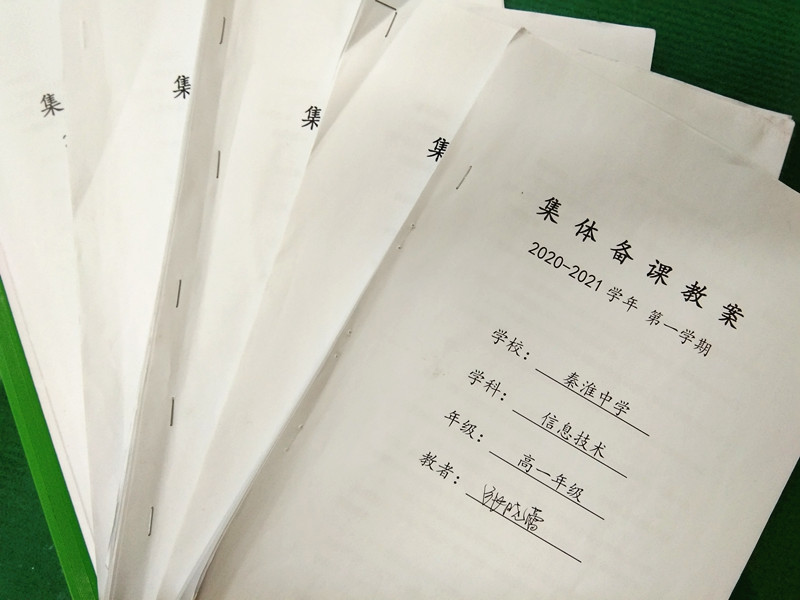 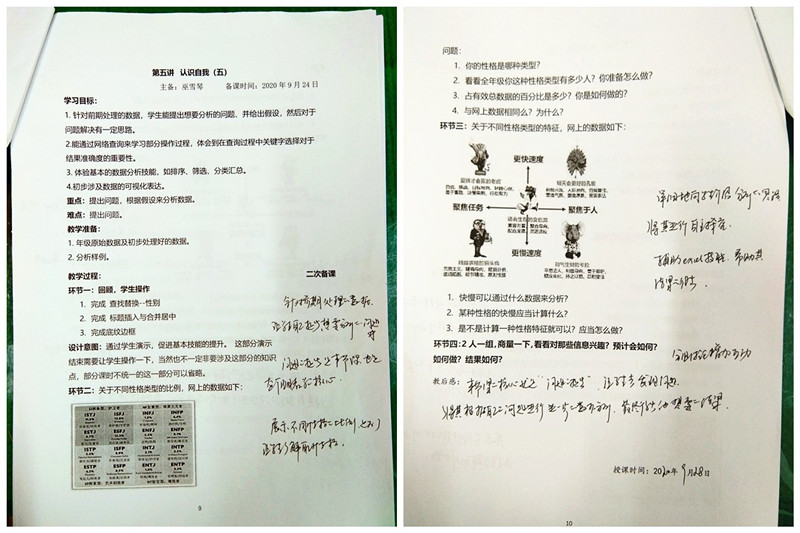 三、集体备课及听课照片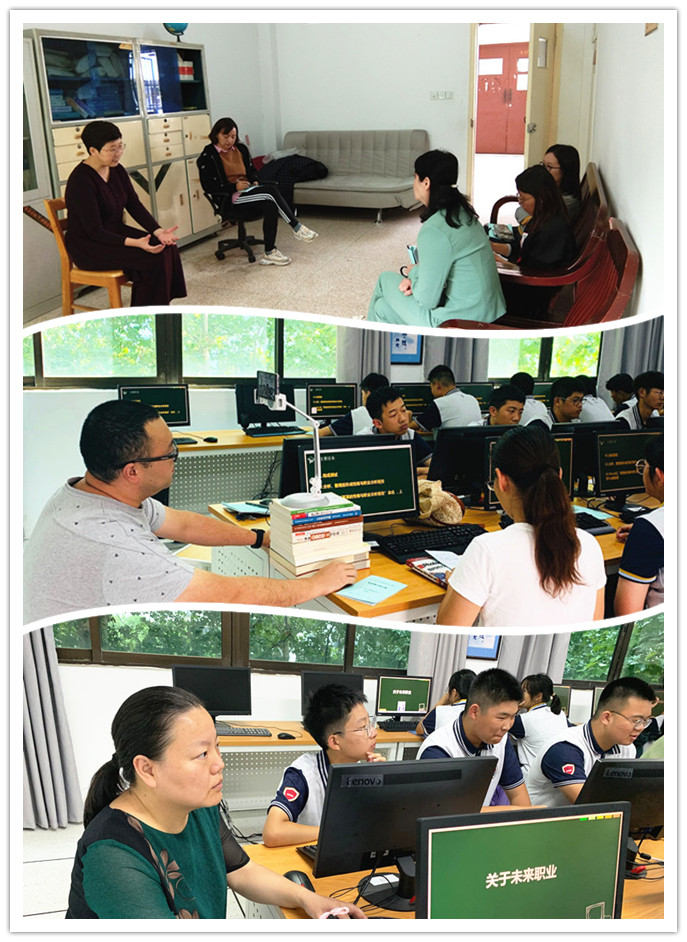 